-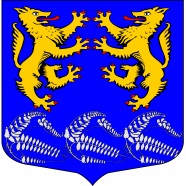                                         МУНИЦИПАЛЬНОЕ ОБРАЗОВАНИЕ«ЛЕСКОЛОВСКОЕ СЕЛЬСКОЕ ПОСЕЛЕНИЕ»ВСЕВОЛОЖСКОГО МУНИЦИПАЛЬНОГО РАЙОНАЛЕНИНГРАДСКОЙ ОБЛАСТИАДМИНИСТРАЦИЯПОСТАНОВЛЕНИЕ     10 .04. 2017 годад.Верхние Осельки                                                                                                                                 №  100О мерах по  профилактике терроризма и экстремизмав МО «Лесколовское сельское поселение»         В соответствии  с Федеральным законом от 06 марта 2006 года  № 35-ФЗ «О противодействии терроризму»,  Федеральным законом от 25 июля 2002 года №114-ФЗ «О противодействии экстремистской деятельности», Федеральным законом от 06 октября 2003 года  №131-ФЗ « Об общих принципах организации местного  самоуправления  в Российской Федерации», Уставом  МО « Лесколовское сельское поселение», в  целях  обеспечения  общественной  безопасности, защиты  населения,  безопасности мест проживания  и массового  пребывания людей, администрация муниципального образования «Лесколовское сельское поселение» Всеволожского муниципального района Ленинградской областиПОСТАНОВЛЯЕТ:Усилить контроль за  использованием нежилых помещений  в жилых домах, находящихся на территории  МО «Лесколовское сельское поселение»  ( далее – муниципальное образование). При проведении патрулирования ДНД территории муниципального образования  обследовать  чердаки и подвалы многоквартирных жилых  домов, заброшенные здания. В случае необходимости  привлекать специалистов  управляющей компании, органов внутренних дел.Организовать взаимодействие   с органами местного самоуправления МО «Всеволожский муниципальный район», уполномоченным органом государственной власти Правительства Ленинградской области  в сфере профилактики терроризма и экстремизма. Привлекать к участию  в профилактике терроризма и экстремизма  общественные  и иные организации. Усилить  контроль за использованием  по целевому назначению муниципального недвижимого имущества, принимать меры к недопущению  его самовольного занятия гражданами и организациями.Рекомендовать  руководителям  предприятий и организаций  всех форм собственности, находящихся на территории МО «Лесколовское сельское поселение»:Усилить контроль  за использованием собственных  объектов недвижимого имущества и прилегающей к таким объектам территории исключительно по их целевому назначению, не допускать  самовольного занятия  таких объектов  посторонними лицами. В случае использования в производственной и иной деятельности  радиационных, взрыво- и пожароопасных  материалов, иных источников повышенной опасности, обеспечить их надлежащее  применение  и сохранность.Опубликовать постановление в  газете «Лесколовские вести»  и разместить на официальном сайте МО «Лесколовское сельское поселение» в сети Интернет.Контроль за исполнением  постановления оставляю за собой.Глава администрации                                                                      А.Г.Ананян